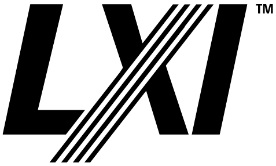 LXI Reference Design WorkshopRegistration FormName:Company:Email:Phone:LXI Reference Workshop Attendance:Morning Sessions (Open for public)				 Yes		 NoAfternoon Sessions (LXI members only)			 Yes		 NoIf you attending the afternoon hands-on workshop:Development Target Platform:Request for private session: 				 Yes		 NoProblems/Questions to discuss: 